ลานกีฬาภายในตำบลย่านรี อำเภอกบินทร์บุรี จังหวัดปราจีนบุรีตัวชี้วัดที่ 64 จำนวนลานกีฬา/สนามกีฬา ที่องค์กรปกครองส่วนท้องถิ่น ดำเนินการจัดให้มีเพื่อให้ประชาชนได้ใช้ในการแข่งขันกีฬาหรือออกกำลังกายลานออกกำลังกายศูนย์พัฒนาเด็กเล็กโรงเรียนบ้านโนนหัวบึง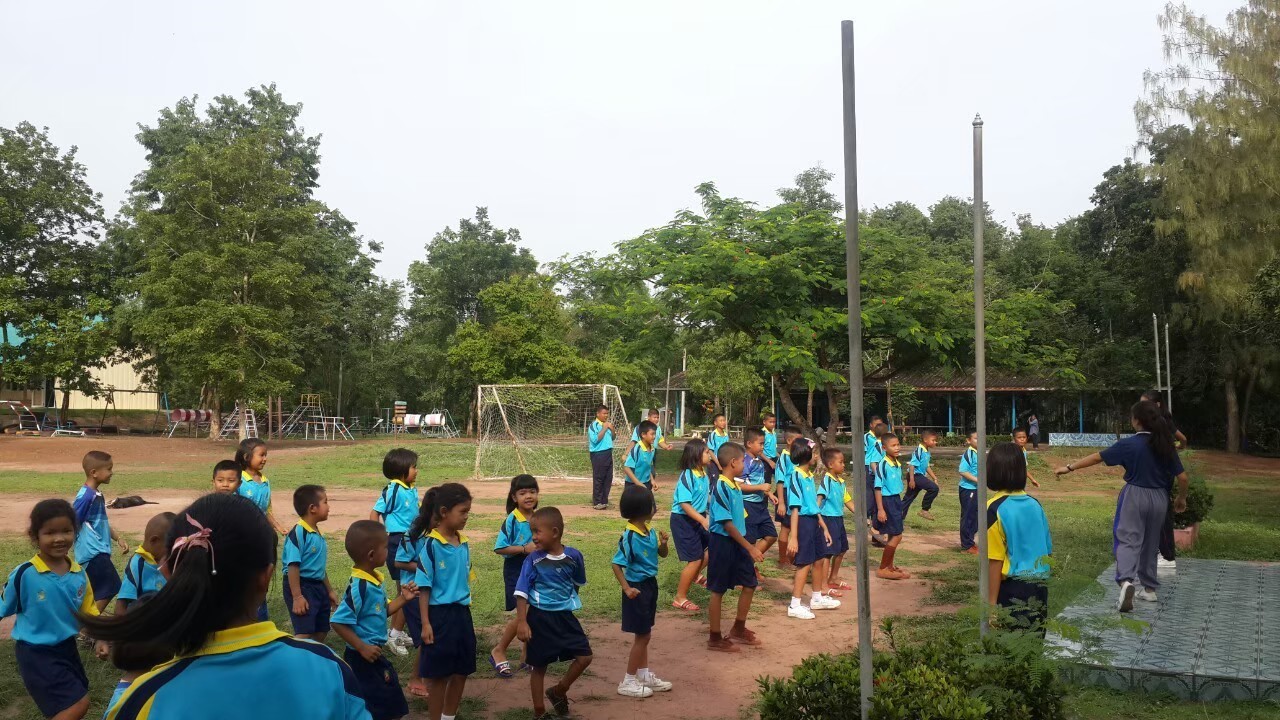 ลานออกกำลังกายศูนย์พัฒนาเด็กเล็กโรงเรียนบ้านตรอกปลาไหล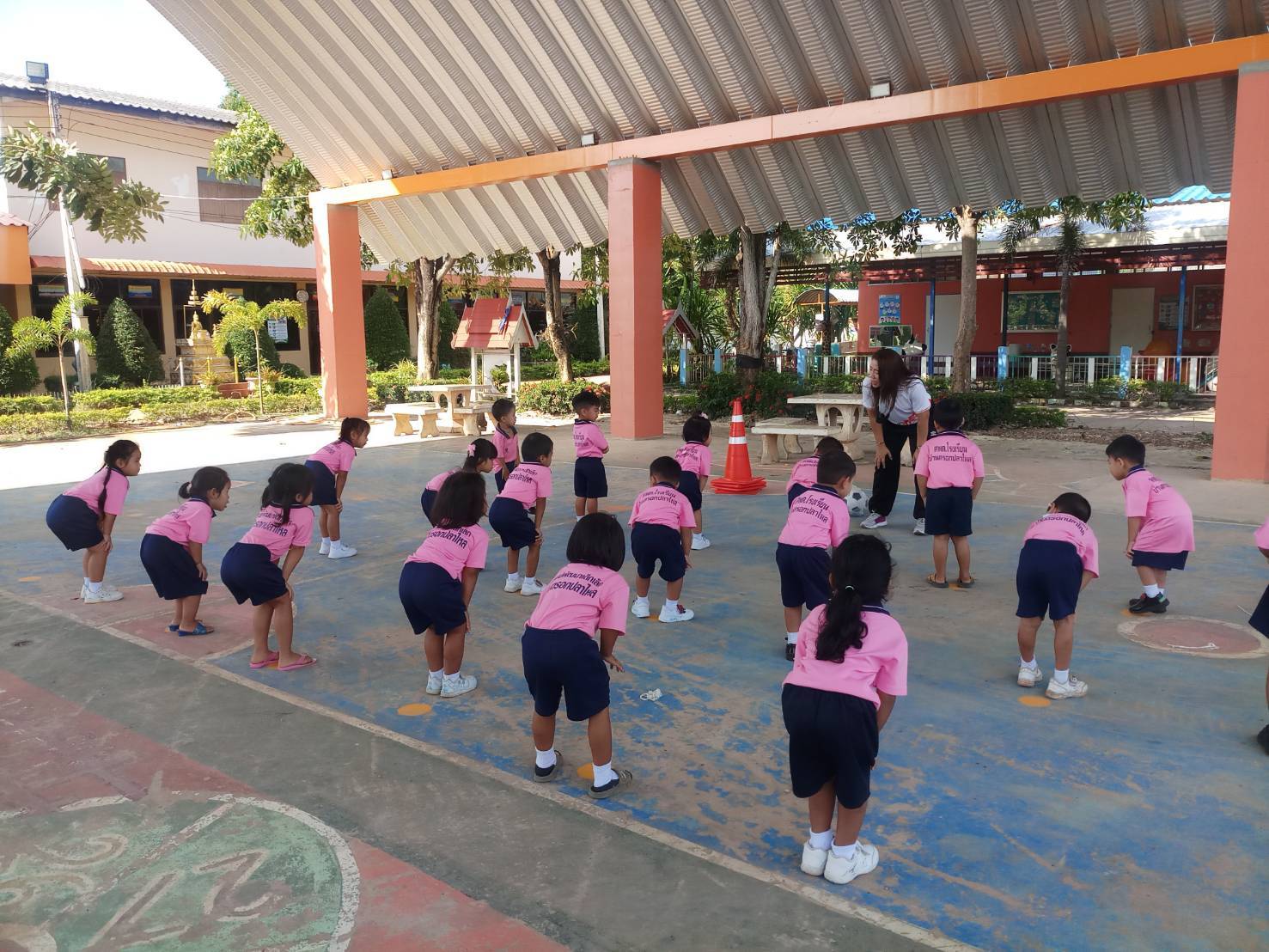 ตัวชี้วัดที่ 64 จำนวนลานกีฬา/สนามกีฬา ที่องค์กรปกครองส่วนท้องถิ่น ดำเนินการจัดให้มีเพื่อให้ประชาชนได้ใช้ในการแข่งขันกีฬาหรือออกกำลังกายลานออกกำลังกายศูนย์พัฒนาเด็กเล็กโรงเรียนบ้านเขาด้วน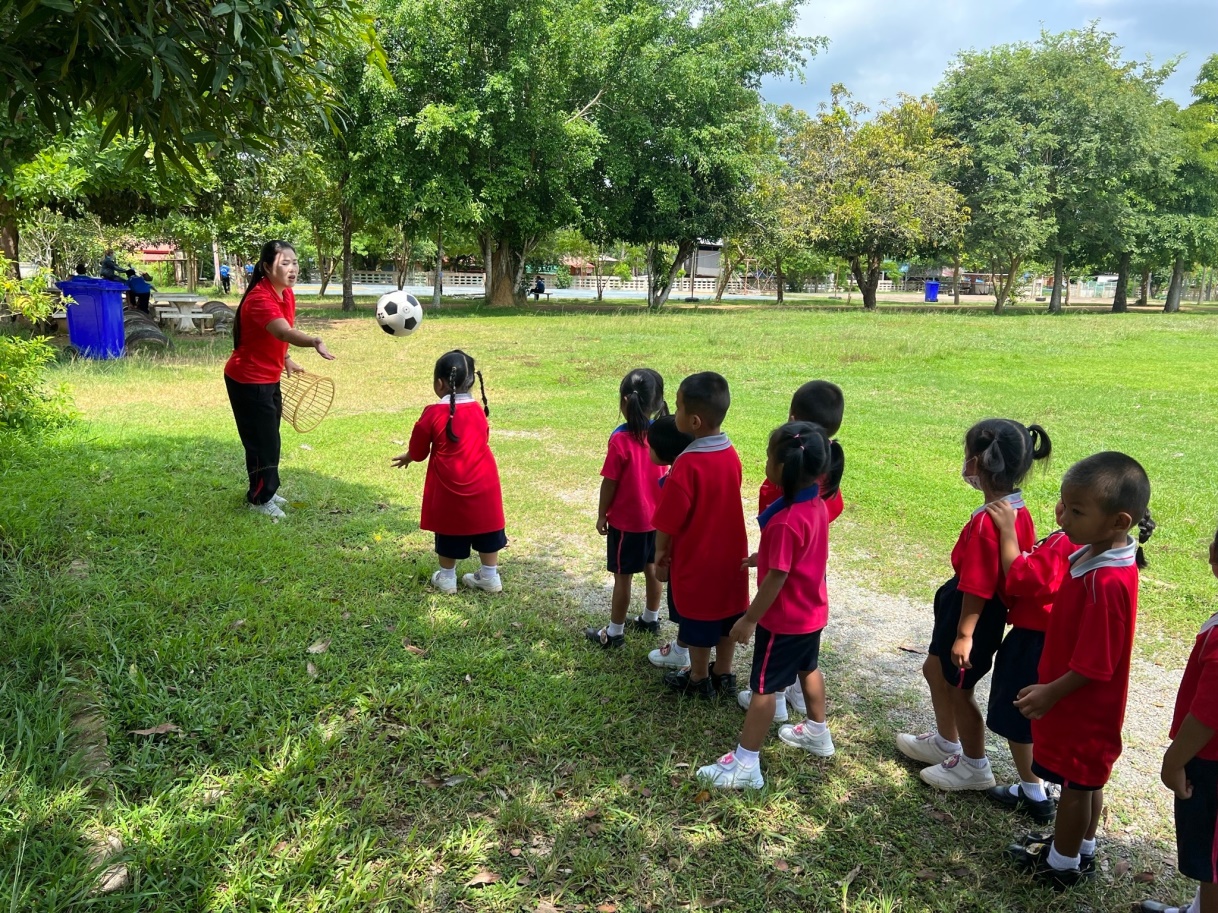 ลานออกกำลังกายศูนย์พัฒนาเด็กเล็กโรงเรียนบ้านโคกสว่าง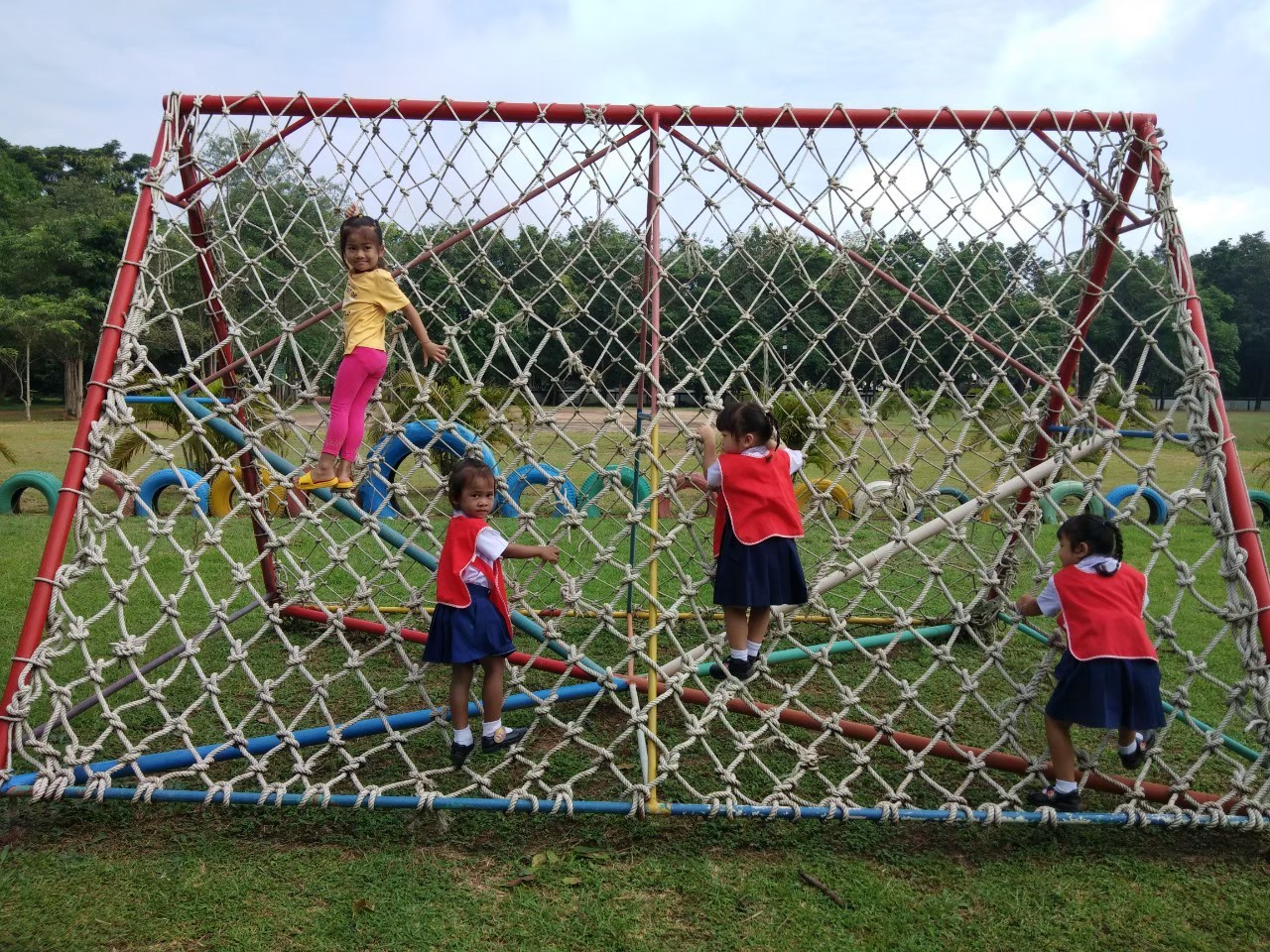 ตัวชี้วัดที่ 64 จำนวนลานกีฬา/สนามกีฬา ที่องค์กรปกครองส่วนท้องถิ่น ดำเนินการจัดให้มีเพื่อให้ประชาชนได้ใช้ในการแข่งขันกีฬาหรือออกกำลังกายลานออกกำลังกายศูนย์พัฒนาเด็กเล็กโรงเรียนบ้านหนองปรือ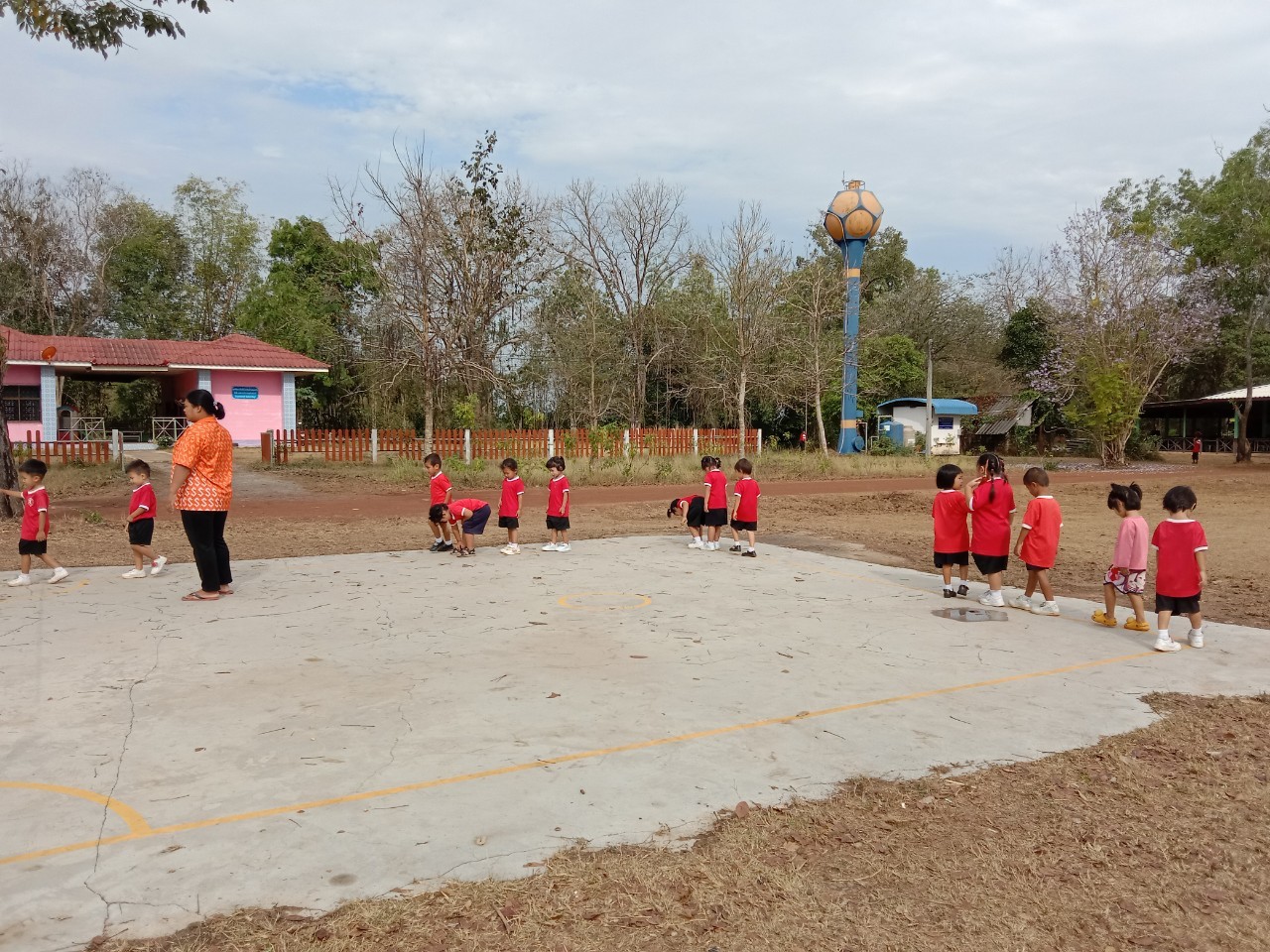 ลานออกกำลังกายศูนย์พัฒนาเด็กเล็กโรงเรียนบ้านซ่ง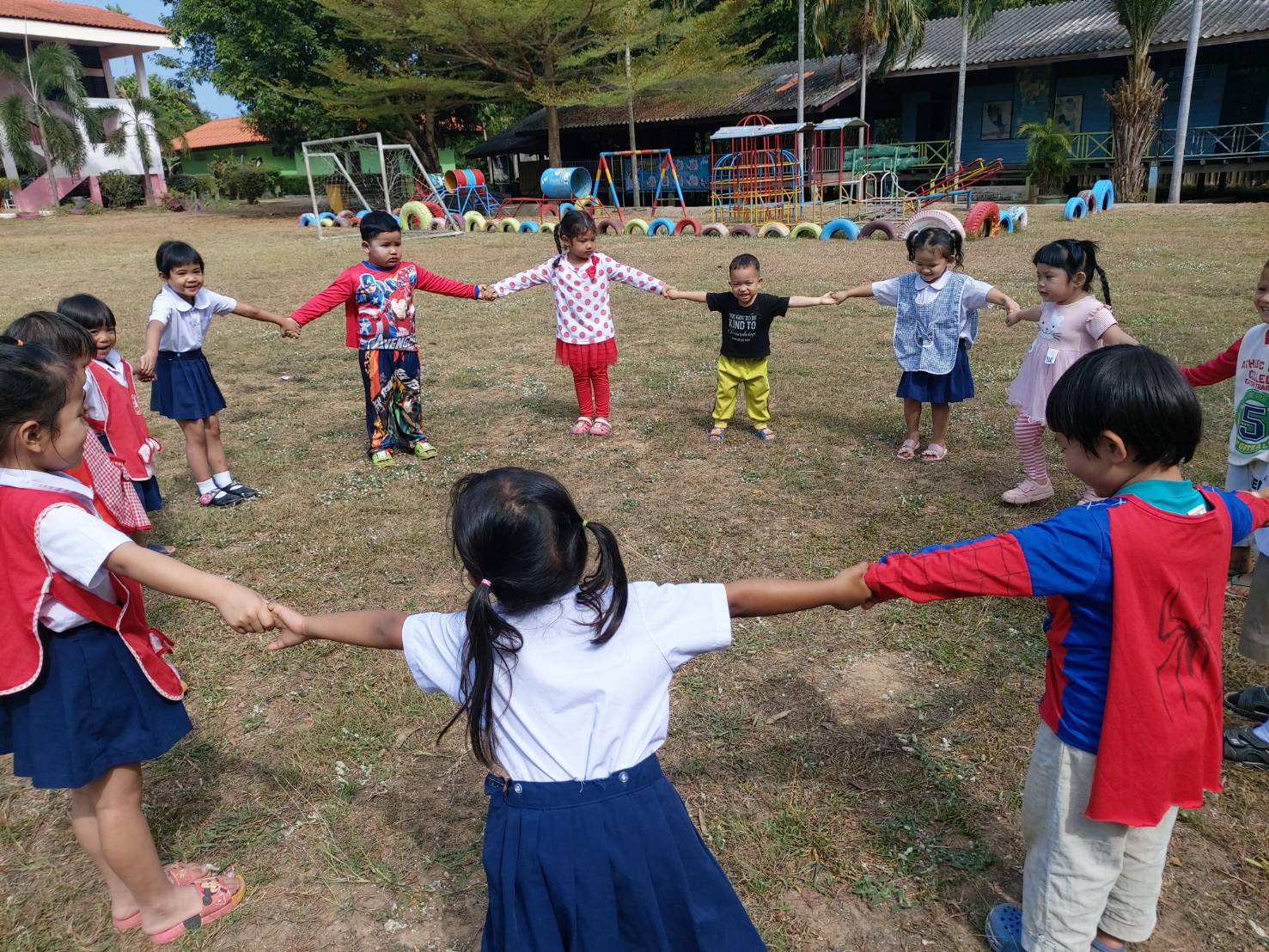 ตัวชี้วัดที่ 64 จำนวนลานกีฬา/สนามกีฬา ที่องค์กรปกครองส่วนท้องถิ่น ดำเนินการจัดให้มีเพื่อให้ประชาชนได้ใช้ในการแข่งขันกีฬาหรือออกกำลังกายสนามบาสเกตบอลโรงเรียนบ้านเขาด้วน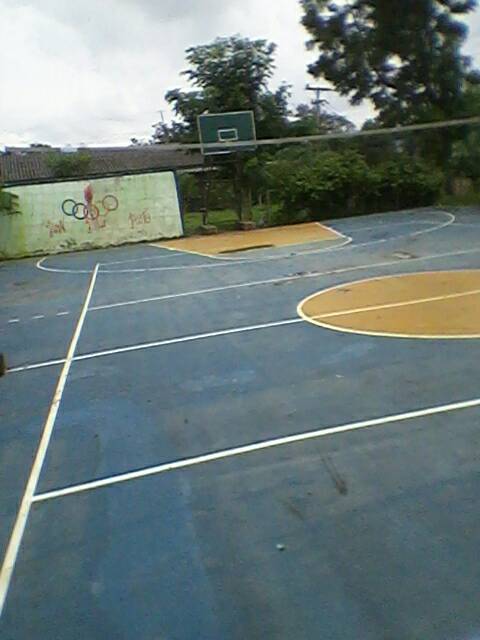 สนามวอลเลย์บอลโรงเรียนบ้านหนองปรือ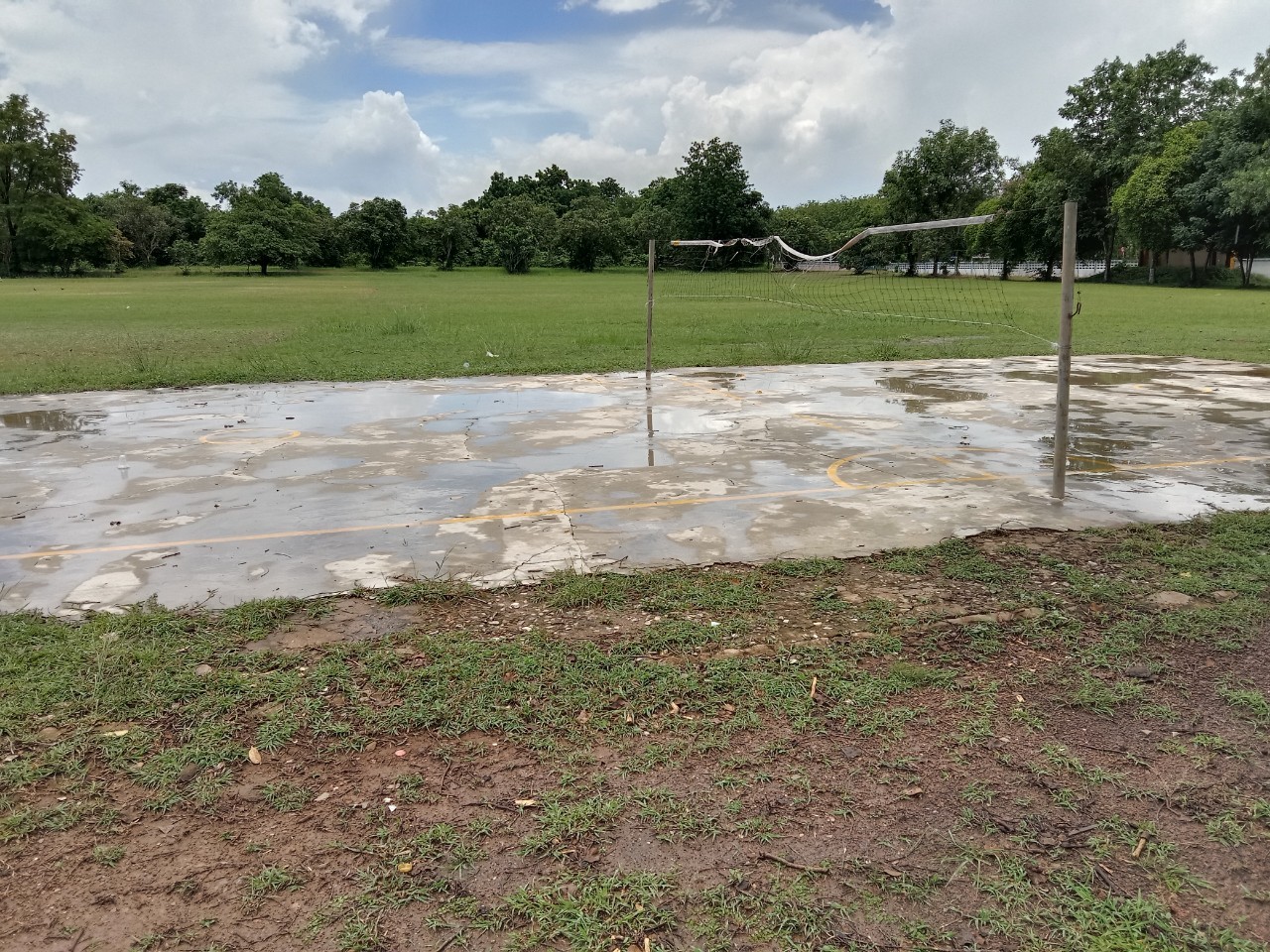 ตัวชี้วัดที่ 64 จำนวนลานกีฬา/สนามกีฬา ที่องค์กรปกครองส่วนท้องถิ่น ดำเนินการจัดให้มีเพื่อให้ประชาชนได้ใช้ในการแข่งขันกีฬาหรือออกกำลังกายสนามกีฬาวอลเลย์บอลองค์การบริหารส่วนตำบลย่านรี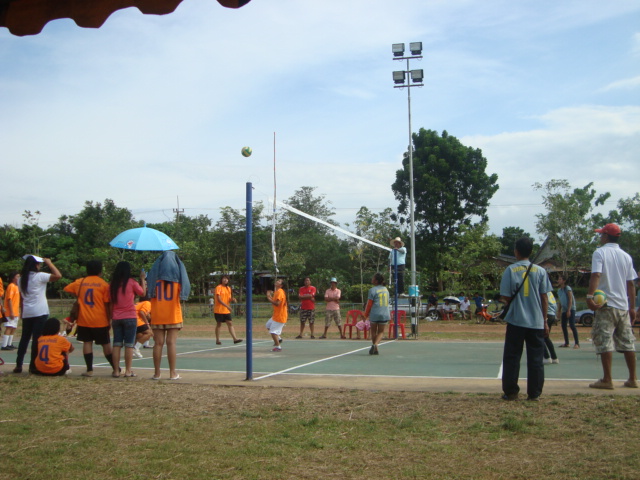 สนามกีฬาฟุตบอลองค์การบริหารส่วนตำบลย่านรี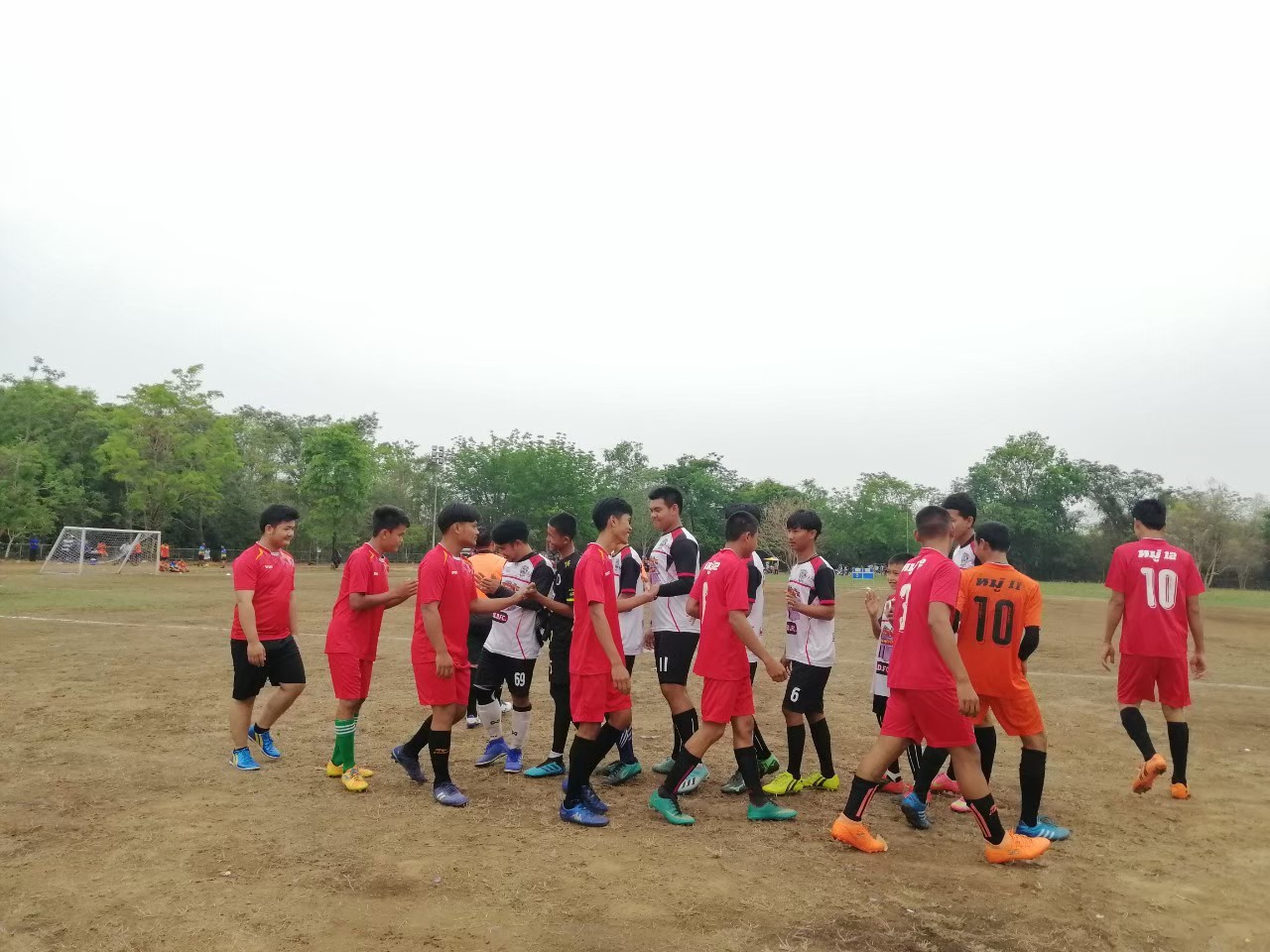 สนามเปตององค์การบริหารส่วนตำบลย่านรี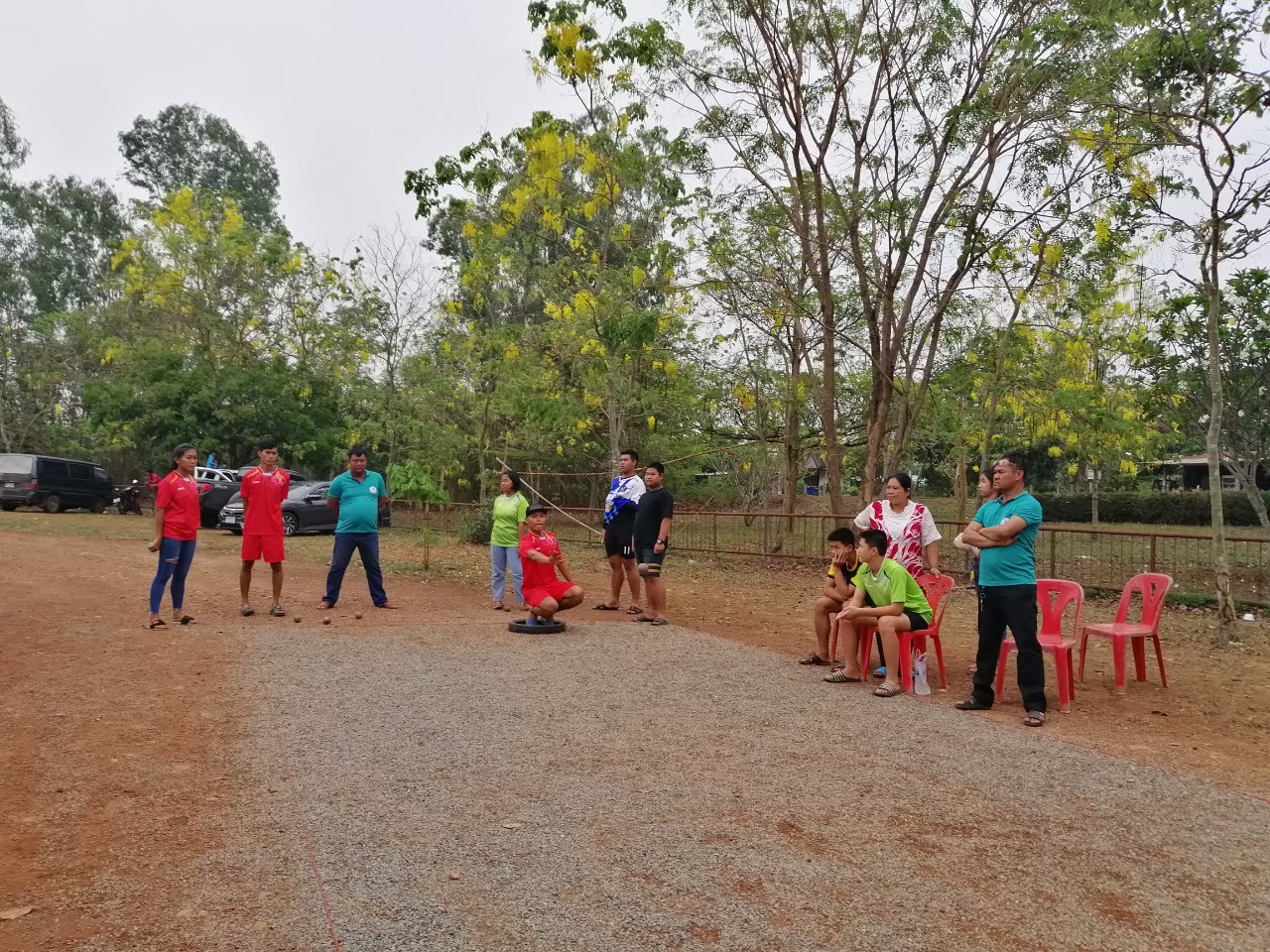 